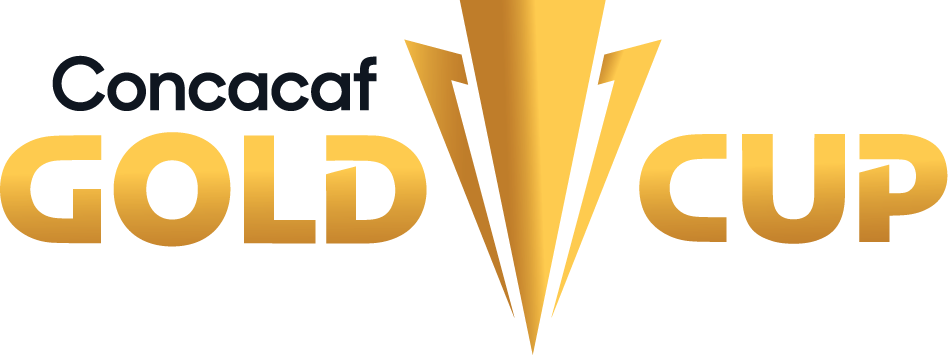 Group DCANADA - GUADELOUPEHEAD-TO-HEAD:Canadá and Guadalupe have faced each other twice in the Gold Cup, with one victory for each team. The last time they met was in 2011.Series Results:Canadá 1-2 Guadalupe (Ali Gerba; Jocelyn Angloma, David Fleurival), Group A - 2007 Orange Bowl, Miami (June 9, 2007).Canadá 1-0 Guadalupe (Dwayne De Rosario), Group C - 2011, Raymond James Stadium, Tampa (June 11, 2011).PLAYERS FROM CAN and GLP WHO HAVE FACED EACH OTHER MOST TIMES:CAN: Julián de Guzmán, Dwayne De Rosario, Ali Gerba, Andre Hainault (2 matches).GLP: Stephane Auvray, Miguel Comminges, David Fleurival, Franck Grandel, Jean Luc Lambourde, Loïc Loval, Richard Socrier (2 matches).COACHES IN THE GOLD CUP FOR CAN and GLP:CAN: Stephen Hart (CAN) 2 (2007, 2011).GLP: Roger Salnot (GLP) 2 (2007, 2011).CANADA (CAN)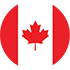 Canada have participated in 16 editions of the Concacaf Gold Cup: 1991, 1993, 1996, 2000, 2002, 2003, 2005, 2007, 2009, 2011, 2013, 2015, 2017, 2019, 2021, 2023 -Canada was only absent in the 1998 edition-.Con el entrenador alemán Holger Osieck Canadá derrotó 2-0 a Colombia en la final en 200, goles de Jason De Vos y Giancarlo Corazzin, en el Memorial Coliseum de Los Ángeles. Canadá también logró el 3er lugar en 2002, 2007 y clasificó para las semifinales en 2021 donde fue eliminado 2-1 por México.   Primer partido en la fase de Grupos: Canadá ganó sus últimos 3 juegos: 4-2 vs. Guayana Francesa (2017), 4-0 vs. Martinica (2019) y 4-1 vs. Martinica (2021). En general suma: 8 victorias, 3 empates y 4 derrotas. Team Record: GP-54 W-21 D-13 L-20 (GS-74 GA-69).Top scorers in Gold Cup: Ali Gerba (6), Jonathan David (6), Lucas Cavallini (5), Carlo Carazzin (5), Dwayne De Rosario (5), Junior Hoilett (5), Dale Mitchell (4).Top scorers in Gold Cup 2021: Cyle Larin y Stephen Eustaquio (3), Junior Hoilett (2), Jonathan Osorio, Tajon Buchanan, Theodor Corbeanu (1).Players with the most appearances: Paul Stalteri (20), Richard Hastings (18), Atiba Hutchinson (18), Julian de Guzmán (17), Dwayne De Rosario (17), Kevin McKenna (16), Jonathan Osorio (15). Coaches in the Gold Cup: Holger Osieck GER (12), Stephen Hart CAN (12).Their best performance was: Winner in Gold Cup 2000.Players used in the Gold Cup: 127.Saves (Editions 2015/2017/2019/2021): 55. Top Goalkeepers: Milan Borjan (26), Kenny Stamatopoulos (16), Maxime Crepeau (13).Penalty Shootout: 2. WIN: 1 (6-5 vs MTQ in QF 2002). LOST: 1 (4-2 vs USA in SF 2002).Best Result: 7-0 vs. Cuba (Jonathan David x3, Lucas Cavallini x3 y Junior Hoilett), Group A - 2019, Bank of America Stadium, Charlotte (23-JUN).Qualification to the 2023 Gold Cup: 1° Place (Group C - League A).Record in CNL: GP-8 W-6 D-0 L-2 (GF-21 GA-7).Top scorers in CNL: Alphonso Davies (4), Jonathan David (4), Junior Hoilett (3), Cyle Larín (3), Jonathan Osorio (2), Steven Vitoria (2), Lucas Cavallini (2).Record in CNL 2022/23: GP-4 W-3 D-0 L-1 (GF-11 GA-3).Top scorers in CNL 2022/23 (League A): Cyle Larín (3), Jonathan David (3), Alphonso Davies (2), Jonathan Osorio (1), Steven Vitoria (1), Lucas Cavallini (1).Assists leader in CNL 2022/23 (League A): Jonathan David (2), Richie Laryea (2), Cyle Larín (1), Stephen Eustaquio (1), Samuel Adekugbe (1), Jonathan Osorio (1), Ayo Akinola (1).Saves CNL 2022/23: (3). Milan Borjan (3).TOP PLAYERSAlphonso Davies has played in two editions of the Gold Cup (2017 and 2019). In 2017, he scored 3 goals, and in 2019, he provided 3 assists. He received the Young Player Award, Golden Boot, and was selected in the Best XI for the 2017 edition. He was the assists leader with 4 in the qualifying matches for the 2018/19 Nations League.Cyle Larin scored 13 goals in the Concacaf qualifying matches for the FIFA World Cup Qatar 2022. He was the top scorer in the preliminary phase of the Concacaf qualifiers with 11 goals in 2021. Alongside his teammate Stephen Eustaquio, he scored 3 goals in the 2021 Gold Cup.Jonathan David was the top scorer in the 2019 Gold Cup with 6 goals. He received the Golden Boot award and was selected in the Tournament's Best XI. He also played in the FIFA World Cup Qatar 2022, where he had 7 shots against Belgium.GUADELOUPE (GLP)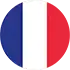 Guadeloupe have participated in 5 editions of the Concacaf Gold Cup: 2007, 2009, 2011, 2021, 2023.Gold Cup Record: GP-19 W-7 D-2 L-10 (GF-25 GA-26). *Include Prelims.DEBUT: 2007 (3° Place). In the 2007 Gold Cup, there was no match played for the 3rd place as was done in 2005, 2009, 2011, 2013, 2017, 2019, and 2021. It was agreed that the losers of the semifinals would finish in third place.Top scorers in Gold Cup: Matthias Phaeton (4), David Fleurival (2), Jocelyn Angloma (2), Brice Jovial (2).Top scorers in Gold Cup 2021: Matthias Phaeton (3), Raphael Mirval (2), Dimitri Ramothe (1).Players with the most appearances: Stephane Auvray (12), Loïc Loval (11), Mickael Tacalfred (10), David Fleurival (10), Miguel Comminges (10).Coaches in the Gold Cup: Roger Salnot GLP (12), Jocelyn Angloma FRA (7).Team Record: GP-2 W-0 D-2 L-0 (GS-2 GA-2). *Include Prelims.Qualification to the 2023 Gold Cup (Group Stage): Preliminary Round Gold Cup 2023: 5-0 vs. Antigua & Barbuda (Round 1), 2-0 vs. Guyana (Round 2).Top scorers in Preliminary Round 2023: Andreaw Gravillon (1), Steve Solvet (1), Jordan Tell (1), Luther Archimede (1), Steven Dadivas (1), Matthias Phaeton (1).Assists leader in Preliminary Round 2023: Ange Plumain (1), Matthias Phaeton (1).Saves in Preliminary Round 2023: 1. Davy Rouyard (1).Their best performance was: 3° Place in Gold Cup 2007. Players used in the Gold Cup: 65.Penalty Shootout: 1. WIN: 1. LOST: 0. Guadeloupe 1-1 (10-9) Guatemala (Luis Martínez; Matthias Phaeton), Second Round - Prelims Gold Cup 2021, DRV PNK Stadium, Fort Lauderdale (6-JUL-2021). Best Result: 5-0 vs. Antigua & Barbuda (Steve Solvet, Jordan Tell, Steven Dadivas, Luther Archimede, Matthias Phaeton), First Round - Prelims Gold Cup 2023, DRV PNK Stadium, Fort Lauderdale (16-JUN).Record in CNL: GP-10 W-7 D-0 L-3 (GS-25 GA-7).Top scorers in CNL: Raphael Mirval (7), Dimitri Ramothe (3), Thierrey Ambrose (3), Geoffray Durbant (2), Florian Pascal David (2).Record in CNL 2022/23: GP-6 W-3 D-0 L-3 (GS-5 GA-5).Top scorers in CNL 2022/23 (League B): Thierrey Ambrose (3), Matthias Paeton (1), Grégory Gendrey (1).Assists leader in CNL 2022/23 (League B): Matthias Paeton (1), Nathanael Saintini (1).Saves CNL 2022/23: (18). Brice Cognard (12), Davy Rouyard (6).TOP PLAYERS: Matthias Phaeton: He scored 1 goal and provided 1 assist in the Preliminaries. He has scored 4 goals in 7 appearances in the Gold Cup and 3 goals in 4 appearances in the Preliminaries.Andreaw Gravillon: He was the leader in shots with 7 in the Preliminaries. He scored a goal in the second round in the 2-0 victory against Guyana.Thierry Ambrose: He scored 3 goals in 6 appearances in the Concacaf Nations League 2022/23. In the Preliminaries for the 2023 Gold Cup, he took 4 shots in the 147 minutes he played on the field.DATEVENUETEAM ATEAM BRESCOMPETITION2007-06-09Orange Bowl, Miami (USA)CanadaGuadeloupe1-2Group A 2007 Gold Cup2011-06-11Raymond James Stadium, Tampa (USA)CanadaGuadeloupe1-0Group C 2011 Gold Cup